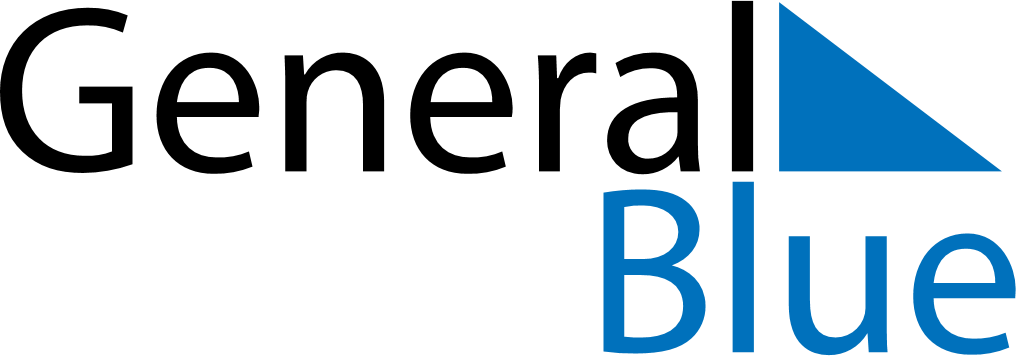 September 2018September 2018September 2018ArmeniaArmeniaSUNMONTUEWEDTHUFRISAT1Knowledge, Literacy and Education Day2345678910111213141516171819202122Independence Day2324252627282930